                                                              Leiterschaukel-Versuch                                                __________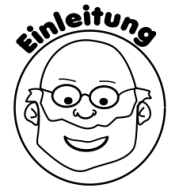 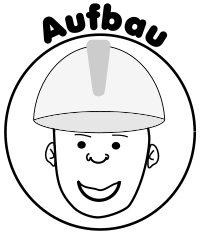 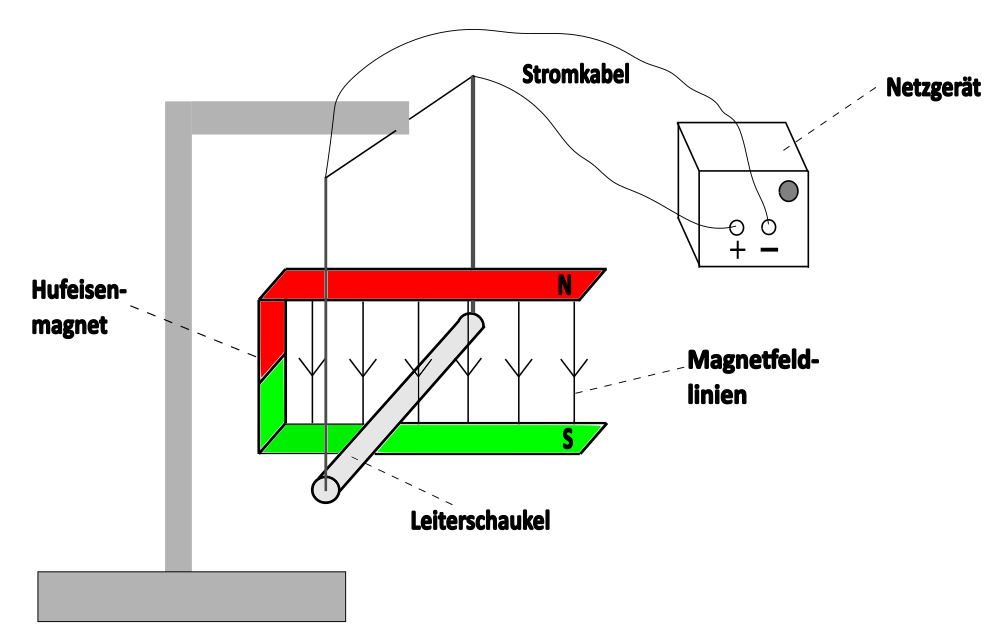 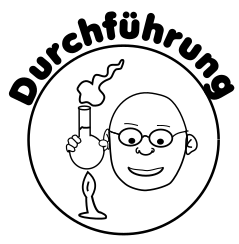 „Leiterschaukel-Versuch“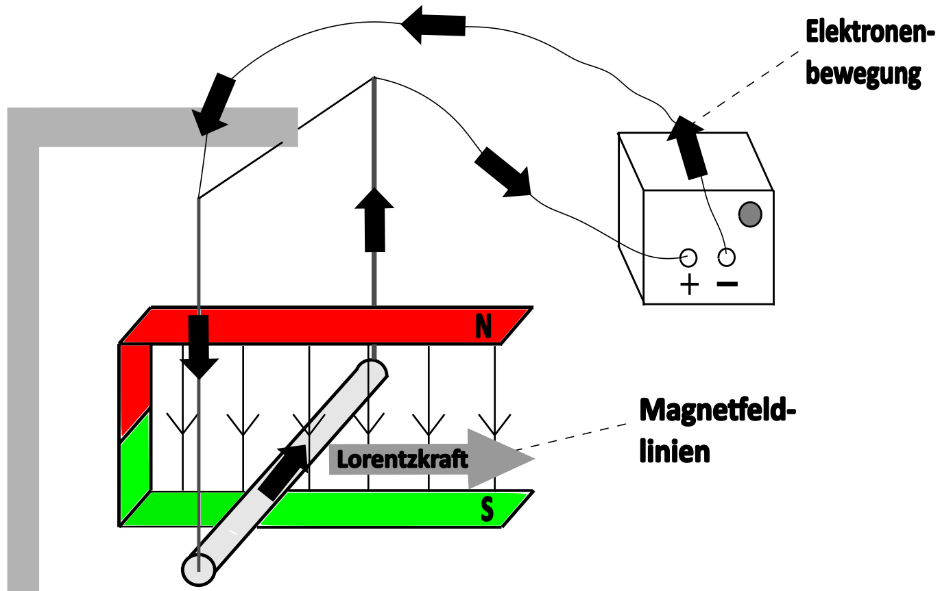 Eine Leiterschaukel wird zwischen die Schenkel eines Hufeisenmagneten gebracht. Fließt Strom durch sie, wird sie in Abhängigkeit von der Stromrichtung in den Hufeisenmagneten hinein- oder aber aus diesem herausbewegt. Erklärung Auf Ladungen, die in einem Magnetfeld bewegt werden, wirkt eine Kraft, die sowohl senkrecht zur Richtung des Magnetfeldes als auch senkrecht zur Richtung des Stroms orientiert ist (Lorentzkraft). Die Richtung der Lorentzkraft kann man leicht mithilfe der „3-Finger-Regel“ der linken Hand bestimmen. 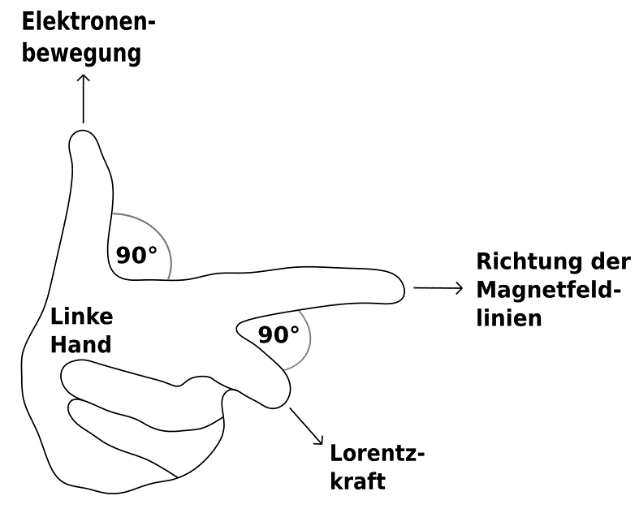 3-Finger-Regel der linken Hand Zeigt der Zeigefinger in Richtung der Magnetfeldlinien (also zum magnetischen Südpol) und der Daumen die physikalische Stromrichtung (Elektronen fließen vom Minus- zum Pluspol), so zeigt der Mittelfinger an, in welche Richtung die Lorentzkraft wirkt. Arbeitsblatt Lorentzkraft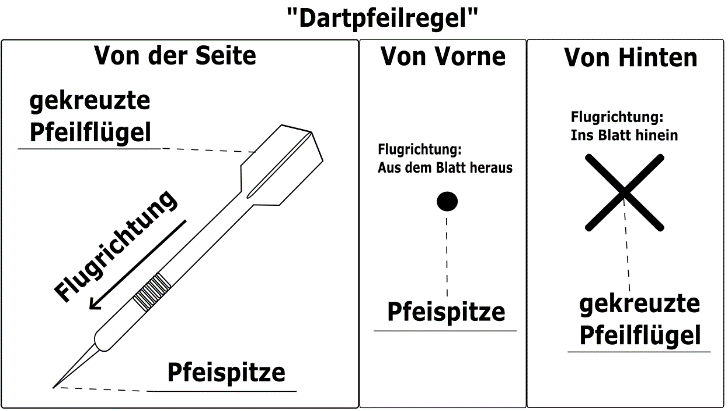 Aufgabe Wende die 3-Finger-Regel der linken Hand an und ergänze die folgenden Zeichnungen (Beschriftung der Pole des Magneten, physikalische Stromrichtung oder Richtung der Lorentzkraft). 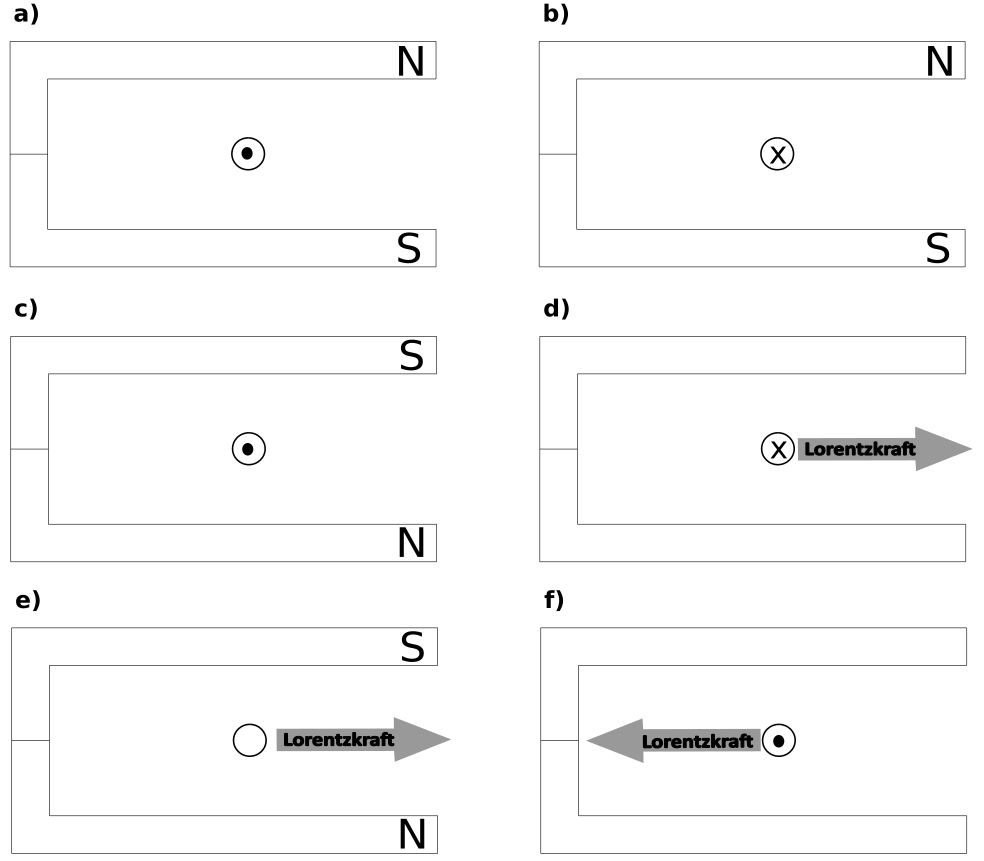 